СХЕМА РЫБОВОДНОГО УЧАСТКАСведения о рыбоводном участке*- здесь и далее для обозначения географических координат точек используется Всемирная геодезическая система координат 1984 года (WGS-84)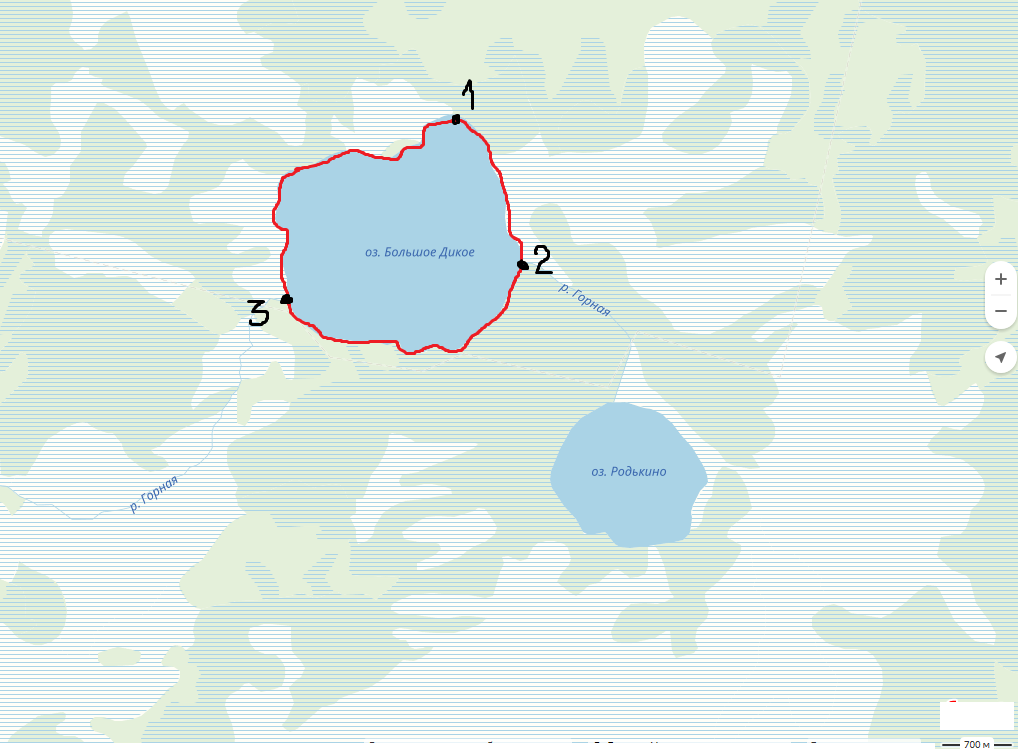 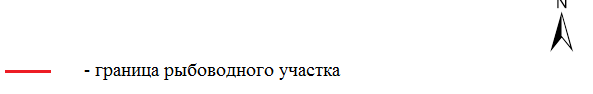 Границы рыбоводного участкаНаименование водного объектаМуниципальное образованиеПлощадь, гаВидводо-пользо-ванияот точки 1 (60.253591, 61.708487)* по береговой линии в пределах акватории до точки 2 (60.241138, 61.720504), от точки 2 по береговой линии в пределах акватории до точки 3 (60.237980, 61.680507), от точки 3 по береговой линии в пределах акватории до точки 1Озеро Большое ДикоеИвдельский городской округ400,0совмест-ное